Publicado en Madrid el 17/09/2019 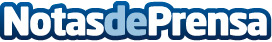 DHL Freight abre un nuevo centro de carga en Hannover - LangenhagenLa instalación de 63.000 m² empleará alrededor de 290 trabajadores y supone una inversión importante en la red europea ya existente, que supondrá una prueba para futuras innovaciones en la terminal. La nueva instalación cuenta con infraestructuras y operaciones sosteniblesDatos de contacto:Noelia Perlacia915191005Nota de prensa publicada en: https://www.notasdeprensa.es/dhl-freight-abre-un-nuevo-centro-de-carga-en Categorias: Internacional Finanzas Logística Consumo Industria Automotriz http://www.notasdeprensa.es